January 2021Dear ColleagueThank you for your interest in the post of Class Teacher at Castle Hill School.  In addition to your application I would like you to write a brief outline (no more than 500 words) on the following statement:‘What are the skills and attributes needed to become a teacher in a school like Castle Hill?’As stated in the advertisement a visit to the school will not be possible at the moment, however, please visit our website for more information.  https://www.castlehillschool.org.uk/All application forms should be returned directly to the school FAO: Recruitment or emailed to recruitment@castlehillschool.org.uk.Good luck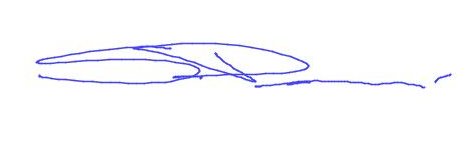 Steve PerrenPrincipal